TEHNISKĀ SPECIFIKĀCIJA Nr. TS_1603.014 v1Ēvele darbināma no elektrotīklaAttēlam ir informatīvs raksturs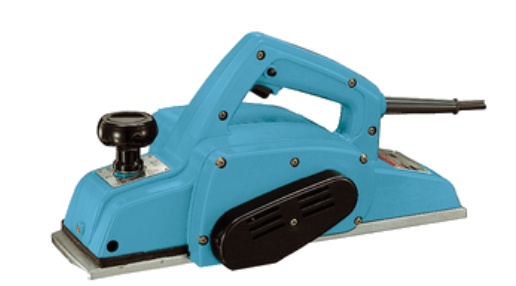 Nr.AprakstsMinimālā tehniskā prasībaPiedāvātās preces konkrētais tehniskais aprakstsAvotsPiezīmesVispārīgā informācijaVispārīgā informācijaVispārīgā informācijaRažotājs (nosaukums, atrašanās vieta).Norādīt informāciju1603.014 Ēvele darbināms no elektrotīklaNorādīt pilnu preces tipa apzīmējumuPreces marķēšanai pielietotais EAN kods, ja precei tāds ir piešķirtsNorādīt vērtībuNorādīt vai, izmantojot EAN kodu, ražotājs piedāvā iespēju saņemt digitālu tehnisko informāciju par preci (tips, ražotājs, tehniskie parametri, lietošanas instrukcija u.c.)Norādīt informācijuParauga piegādes laiks tehniskajai izvērtēšanai (pēc pieprasījuma), darba dienasNorādīt vērtībuStandartiStandartiStandartiAtbilstība Eiropas direktīvai 2014/30/ES par elektromagnētisko savietojamību.AtbilstCE marķējums atbilstoši Eiropas direktīvai 2006/42/EK par mašīnām.AtbilstTestēts saskaņā ar EPTADokumentācijaDokumentācijaDokumentācijaPielikumā, kā atsevišķs fails iesniegts preces attēls, kurš atbilst sekojošām prasībām: ".jpg" vai “.jpeg” formātā;izšķiršanas spēja ne mazāka par 2Mpix;ir iespēja redzēt  visu produktu un izlasīt visus uzrakstus uz tā;attēls nav papildināts ar reklāmu.AtbilstOriģinālā lietošanas instrukcija sekojošās valodāsLV vai ENEPTA tests (pēc pieprasījuma), darba dienasNorādītTehniskā informācijaTehniskā informācijaTehniskā informācijaJauda ≥ 600WSpriegums230V 50HzBarošanas vada garums≥ 1,5 mSvars (EPTA procedūra)≤ 4,5 kgApgriezienu skaits  ≥ 15500 apgr/minElektroniska starta sistēmaAtbilstĒvelēšanas platums≥ 80 mmĒvelēšanas dziļums0 - 1,5 mmĒveles pēdas garums≥ 280 mmVibrācijas≤ 4 m/sec²Trokšņu līmenis ≤  99  dB(A)Obligātā komplektācijaObligātā komplektācijaObligātā komplektācijaKoferisIekļauts komplektāRezerves nažu komplektsIekļauts komplektāInstrumenti nažu nomaiņai (Ja nepieciešams)Iekļauts komplektā